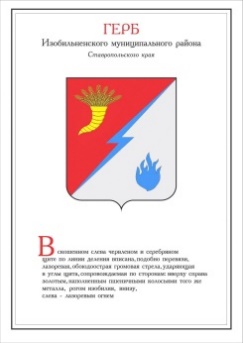 ДУМА ИЗОБИЛЬНЕНСКОГО городского округаСТАВРОПОЛЬСКОГО КРАЯПЕРВОГО СОЗЫВАРЕШЕНИЕ26 августа 2022 года                      г. Изобильный                                №640О прогнозном плане (программе) приватизации муниципального имущества, находящегося в собственности Изобильненского городского округа Ставропольского края, на 2023 годВ соответствии с Федеральным законом от 21 декабря 2001 года                №178-ФЗ «О приватизации государственного и муниципального имущества», пунктом 29 части 2 статьи 30, частью 4 статьи 45 Устава Изобильненского городского округа Ставропольского края, Положением о приватизации муниципального имущества Изобильненского городского округа Ставропольского края, утвержденным решением Думы Изобильненского городского округа Ставропольского края от 29 июня 2018 года №146 Дума Изобильненского городского округа Ставропольского края РЕШИЛА:1. Утвердить прогнозный план (программу) приватизации муниципального имущества, находящегося в собственности Изобильненского городского округа Ставропольского края, на 2023 год согласно приложению.2. Контроль за выполнением настоящего решения возложить на комитет Думы Изобильненского городского округа Ставропольского края по вопросам управления собственностью городского округа, промышленности, транспорта, связи и коммунального хозяйства.3. Настоящее решение вступает в силу со дня его принятия и подлежит официальному опубликованию (обнародованию). Председатель ДумыИзобильненского городскогоокруга Ставропольского края                                                                А.М. РоговПрогнозный план (программа) приватизации муниципального имущества, находящегося в собственности Изобильненского городского округа Ставропольского края, на 2023 год1. Общие положения1.1. Прогнозный план (программа) приватизации муниципального имущества, находящегося в собственности Изобильненского городского округа Ставропольского края, на 2023 год (далее – Прогнозный план) разработан в соответствии с федеральными законами от 29 июля 1998 года №135-ФЗ «Об оценочной деятельности в Российской Федерации», от 21 декабря 2001 года №178-ФЗ «О приватизации государственного и муниципального имущества», Положением о приватизации муниципального имущества Изобильненского городского округа Ставропольского края, утвержденным решением Думы Изобильненского городского округа Ставропольского края от 29 июня 2018 года №146.1.2. Основными целями реализации настоящего Прогнозного плана являются:повышение эффективности управления муниципальной собственностью Изобильненского городского округа Ставропольского края (далее – муниципальная собственность);мобилизация доходов в бюджет Изобильненского городского округа Ставропольского края (далее – бюджет городского округа);оптимизация использования и недопущение ухудшения технического состояния муниципального имущества, находящегося в собственности Изобильненского городского округа Ставропольского края (далее – муниципальное имущество);снижение бремени расходов по содержанию объектов муниципальной собственности;обеспечение планомерности процесса приватизации.1.3. В течение действия Прогнозного плана в перечень имущества, предлагаемого к приватизации, могут вноситься изменения с учетом работы по оптимизации структуры муниципальной собственности.2. Задачи приватизации муниципального имущества2.1. Приватизация муниципального имущества направлена на решение следующих задач:повышение эффективности использования муниципальной собственности;оптимизация структуры муниципальной собственности;рациональное пополнение доходов бюджета городского округа;уменьшение бюджетных расходов на содержание муниципального имущества.3. Перечень муниципального имущества, предлагаемого к приватизации в 2023 годуПриложениек решению Думы Изобильненского городского округа Ставропольского краяот 26 августа 2022 года №640    № п/пНаименованиеобъекта недвижимости, индивидуализирующие характеристикиМестонахождение объекта недвижимостиСроки приватизацииСпособ привати-зацииПрогноз поступления в бюджет городского округа доходов от приватизации(тыс. руб.)1234561.½ доля в праве общей долевой собственности на жилое помещение - квартиру с кадастровым номером 26:06:130510:904, общей площадью 42,9 кв.м. Ставропольский край, Изобильненский район, пос. Солнечнодольск, ул. Строителей, д.2, кв.12.I-III квартал2023 годааукцион680,77